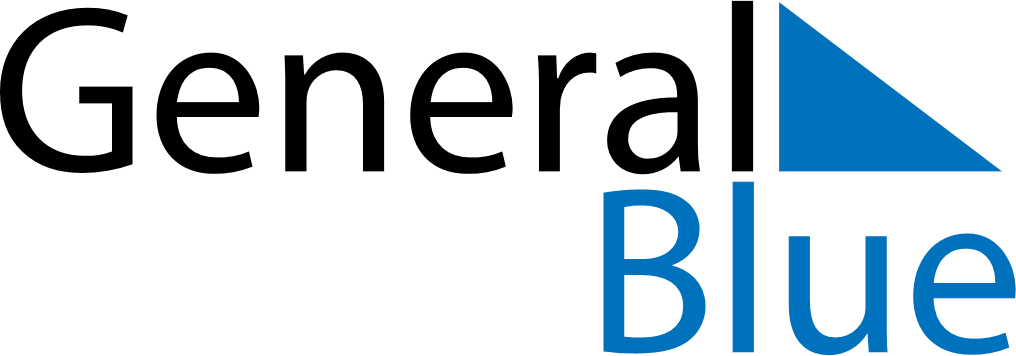 July 2022July 2022July 2022July 2022July 2022July 2022ReunionReunionReunionReunionReunionReunionSundayMondayTuesdayWednesdayThursdayFridaySaturday12345678910111213141516Bastille Day171819202122232425262728293031NOTES